แผนผังบริเวณก่อสร้างอาคารเรียน อาคารประกอบโรงเรียน ..................................................................................... สังกัด ...............................................................อาคารเรียน / อาคารประกอบ แบบ ...................................................................................................................ขนาดพื้นที่ก่อสร้างอาคาร กว้าง ................................................ เมตร ยาว .............................................. เมตร(ระบุสิ่งปลูกสร้างที่มีอยู่ในบริเวณโดยรอบสถานที่ก่อสร้าง)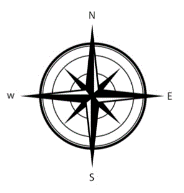 	ขอรับรองว่าเป็นสถานที่ก่อสร้างอาคารดังกล่าวข้างต้นจริง ซึ่งมีพื้นที่เพียงพอและพร้อมสำหรับ
การก่อสร้าง โดยไม่ขอรับงบประมาณการถมดิน จาก สพฐ. และขอยืนยันว่าการก่อสร้าง อาคารใหม่ มีระยะห่างโดยรอบเป็นไปตามกฎกระทรวงฉบับที่ 33, ฉบับที่ 50, ฉบับที่ 55 และฉบับที่ 61 ออกตามความในพระราชบัญญัติควบคุมอาคาร พ.ศ. 2522 และที่แก้ไขเพิ่มเติม(.....................................................................................)ผู้อำนวยการโรงเรียน …………………………………………………………………วันที่ ........... เดือน ......................................... พ.ศ. ...........